PREFEITURA MUNICIPAL DE CARATINGA/MG - Extrato de Resultado – Pregão Presencial Registro de Preço 028/2018. Objeto: Contratação de empresa para fornecimento de parafusos, porcas, arruelas e prestação de serviços de reforma e adesivação de placas em aço para sinalização viária, conforme solicitado pela Secretaria Municipal de Defesa Social. Vencedores com menor preço por item: COLIMP CONSTRUTORA LTDA. Itens 04, 05, 06 e 07. Valor global final: R$ 1.075,00 (um mil e setenta e cinco reais); ATAIDES GONÇALVES DE ABREU – ME. Itens 01, 02 e 03. Valor global final: R$ 7.372,50 (sete mil, trezentos e setenta e dois reais e cinquenta centavos).  Caratinga/MG, 05 de abril de 2018. Bruno César Veríssimo Gomes – Pregoeiro.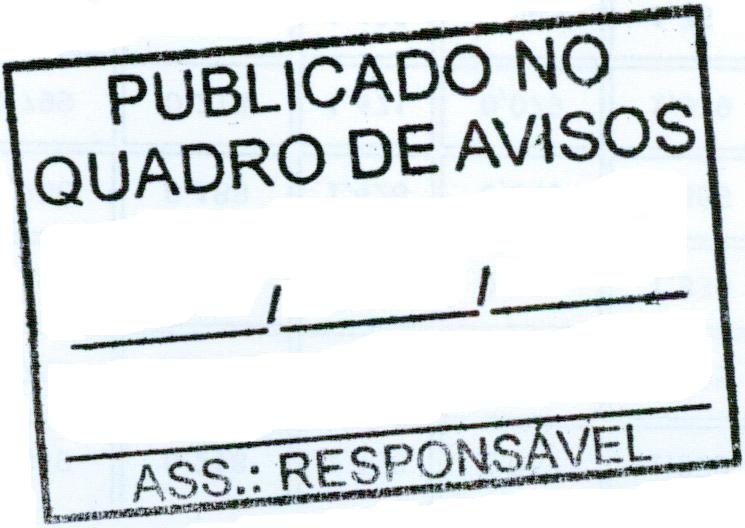 